K1 – DU – 15.3.21Milí studenti, prohlédněte si následující obrázky. Dle možnosti (máte-li k dispozici tiskárnu) si je vytiskněte a vložte do sešitu.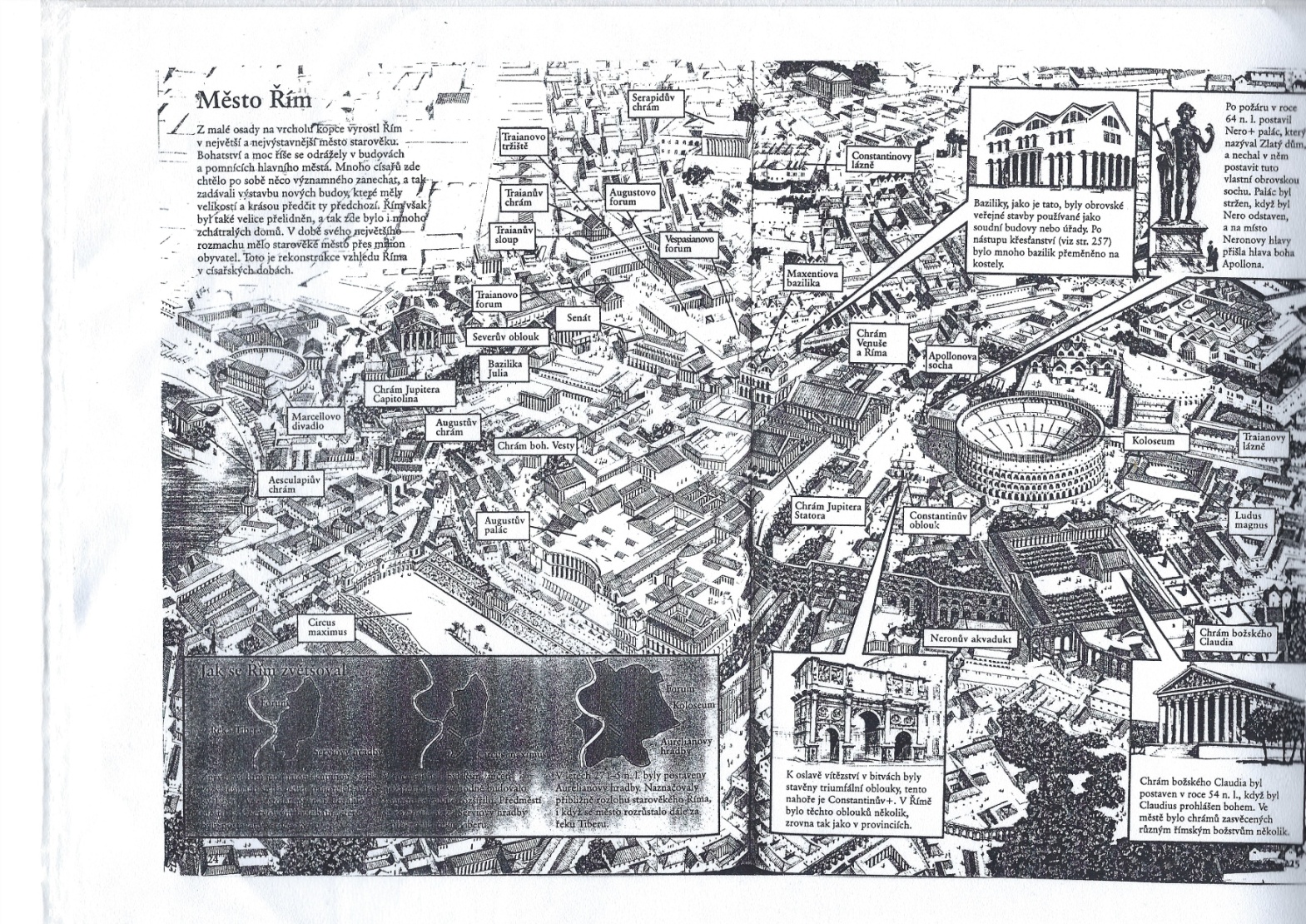 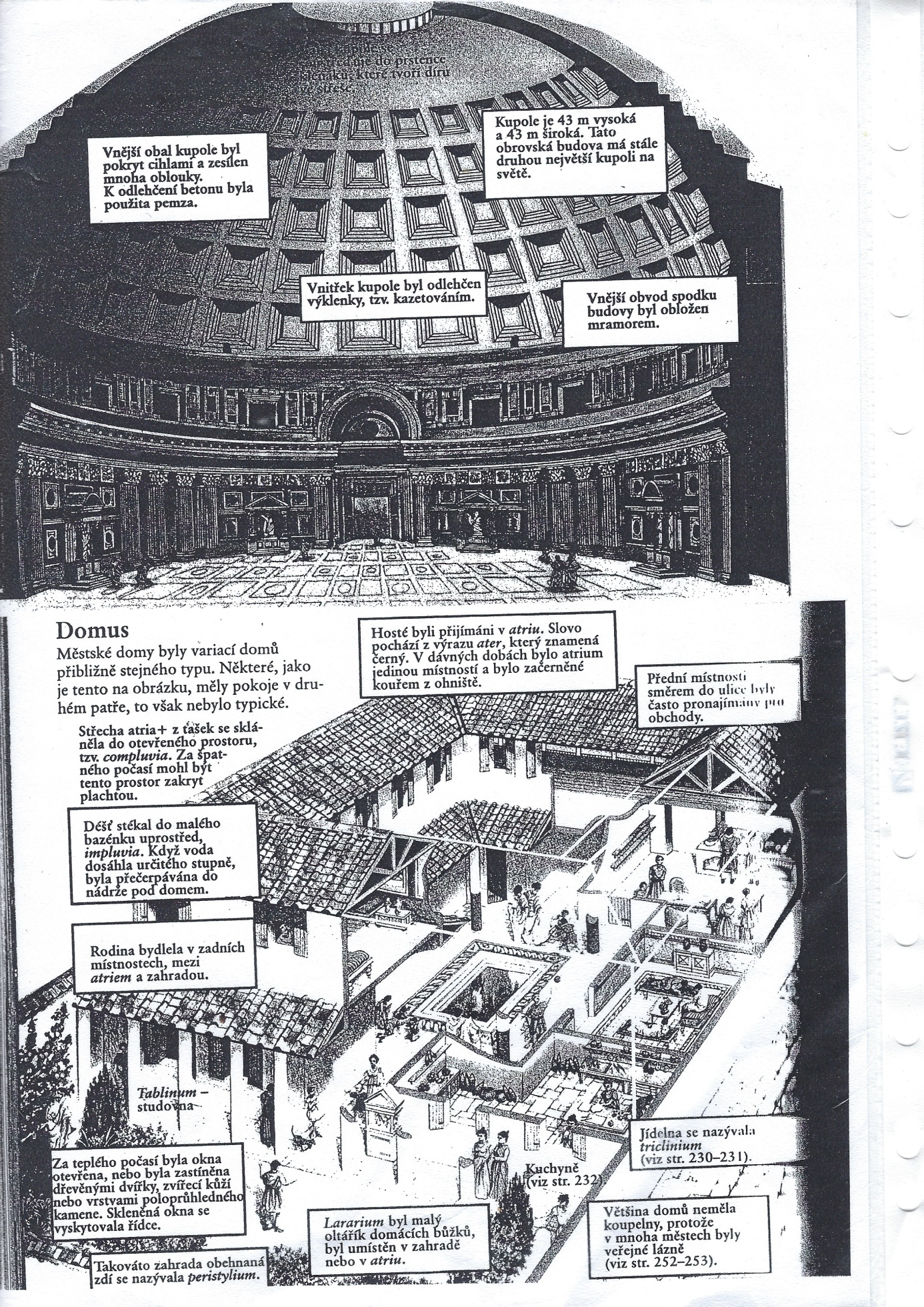 